Midlands Irish Draught and Open Show Sunday 17th July 2022Stourport Riding Centre, Hartlebury Road, Stourport-on-Severn, Worcestershire, DY13 9JDEntries to be made in advance using MyRidingLife at www.stourportridingcentre.co.uk. Entries can be made on the day.ELIGIBILTY: In hand classes: Classes 1-7 are affiliated to the Irish Draught Horse Society (GB) and only horses registered with or overstamped by the IDHS (GB) and in the correct ownership are eligible for entry. All breeding and in hand exhibits must be EITHER already Graded* or eligible for Class 1 on the Irish Draught Breed Register OR registered on the Irish Draught Sport Horse Registers. Registration numbers to be stated on the entry form and entries will be sent to the IDHS (GB) prior to the Show to confirm eligibility. Ridden classes: Classes 10 & 11 are affiliated to the Irish Draught Horse Society (GB) and only horses registered with or overstamped by the IDHS (GB) and in the correct ownership are eligible for entry. Registration numbers to be stated on the entry form and entries will be sent to the IDHS (GB) prior to the show to confirm eligibility. All horses (except foals) must be registered with the Society and in the correct ownership. A Graded MARE or FILLY is one that has been inspected or overstamped by the IDHS (GB) and passed into one of the following categories: ID Class1, ID Class 2, RID, AID or the Supplementary Grade Up Register. In the interest of safety, all 1,2, and 3 year old Colts and Stallions must be bitted and shown with an experienced handler aged 18 and over. This show is a qualifier for the Pembroke Stud Southern Region Ridden Irish Draught Championship. The top 3 pure bred horses in the Ridden Irish Draught class will qualify for the Championship to be held at Wincanton Horse Show on Sunday 7th August 2022. The Irish Draught Society (GB) is a registered charity no 1080522 and all profits from the show go to the charity. Please make Cheques payable to  IDHS(GB)POSTAL ENTRIES CLOSE 10TH JULY 2022.Please note: • The entry forms must be fully completed including the breeding details for ID/IDSH classes and the correct entry fees enclosed to be eligible for entry to the appropriate classes.• No entries will be accepted without the appropriate First Aid fee. • No entry fees will be refunded except in the event of cancellation of the show or a class by the organisers.• Competitor number to be collected on the day.The following classes are affiliated to the Irish Draught Horse Society (GB) and only horses registered with or overstamped by the IDHS (GB) and in the correct ownership are eligible for entry. The owners of all pure bred Irish Draught horses in ridden classes must be full members of the IDHS (GB). This rule does not apply to owners of Irish Draught Sport Horses. Registration numbers to be stated on the entry form and entries will be sent to the IDHS (GB) prior to the Show to confirm eligibility. All competing Stallions must be the progeny of a graded mare (ID Class 1, Class 2, RID (GB) AID or Supplementary Grade Up Register) by a Class 1 Class 2 or RID (GB) stallion and be inspected or overstamped by the IDHS (GB) and classified as RID (GB), ID Class 1 or ID Class 2 OR be a Registered Irish Draught Sport Horse Stallion, and they must display a red, white and blue ribbon in their tails. All riders of stallions must be 18 years of age or over. All ridden horses must be 153cm (15hh) or over.This show is a Qualifier for The Moorbennhall Irish Draught Youngstock Challenge. The two highest placed pure-breds from each age group that have not already qualified in Class Three (3)- yearlings, two year olds and three year olds - eligible for Class 1 in the Irish Draught Breed Register by a Class 1, Class 2 or RID (GB) sire, out of a graded dam, or if one or both have already qualified, the horse next in line in each age group will qualify to go forward to their respective final, which will be held at the IDHS (GB) Annual Breed Show on 13 and 14 August 2022 at Onley Equestrian Centre, Onley Grounds Farm, Willoughby, Rugby, Warwickshire CV23 8AJ. Each qualifier will receive a card. Qualifiers are required to complete an online form at www.idhsgb.org.uk to inform the IDHS (GB) that they have qualified for the final. In the final, there will be three preliminary classes with the two highest placed semi-finalists from each class going forward to the Championship where the Champion will receive £500 and the Reserve Champion £150In Hand Classes.9.30am Prompt start. Judge Mrs H Chaplin.The following classes are affiliated to the Irish Draught Horse Society (GB) and only horses registered with or overstamped by the IDHS (GB) and in the correct ownership are eligible for entry. All Pure Bred Breeding and Youngstock In-hand exhibits must be the progeny of a Graded Mare (Class 1, Class 2, RID (GB), AID or Supplementary Grade Up Register) and be by a Class 1, Class 2 or RID (GB) stallion on the Irish Draught Breed Register OR registered on the Irish Draught Sport Horse Register. The owners of all Pure Bred Irish Draught horses must be full members of the IDHS (GB). This rule does not apply to owners of Irish Draught Sport Horses. Registration numbers to be stated on the entry form and entries will be sent to the IDHS (GB) prior to the Show to confirm eligibility. All Yearling, Two and Three year old COLTS must be bitted and shown by an experienced handler of 18 years of age or over. All Three year old colts must be un-inspected.Class 1.A.  Irish Draught Brood Mare - Graded mare, three years old and over, with own foal at foot. All exhibits must be the progeny of a Graded Mare (Class 1, Class 2, RID (GB), AID or Supplementary Grade Up Register) and be by a Class 1, Class 2 or RID (GB) stallion on the Irish Draught Breed Register.Class 1.B. Irish Draught Filly or Colt Foal - the produce of a Graded* mare entered or eligible for entry in the above class, and eligible for Class 1 on the Irish Draught Breed Register.Class 2.A Irish Draught Sport Horse Broodmare/ Any Breed Broodmare – Mares must be 3 years or over with a foal at foot that is eligible for the ID Sport horse register. Class will be split if entries warrant. Only IDSH mares, placed 1st or 2nd, from this class will be eligible for the Breed Championship.Class2.B. Irish Draught Sport Horse Filly or Colt Foal – The produce of class 2.A. and must be eligible for the Sport Horse Register.Class 3. Irish Draught Pure Bred Youngstock - One, two and three year old FILLY, COLT or GELDING (3 year old COLTS must be un-inspected) by an RID (GB), ID Class 1 or ID Class 2 Stallion out of a Graded Mare, or FILLY already Graded. Class may be split by age if entries warrant.Class 4. Irish Draught Sport Horse Youngstock – One, two and three year old FILLY, COLT or GELDING (3 year old COLTS must be uninspected) registered on the ID Sport Horse Registers. Class may be split by age if entries warrant. BREED CHAMPIONSHIP Classes 1 to 4. 1st and 2nd eligible in each class. Rosette and Sash to the winner plus the Eastons Irish Draught Stud Perpetual Class 5. Potential Brood Mare in Hand  - Open to any mare graded or eligible for grading in the Main Stud Book of the IDHS (GB) who has not produced a live foal.Class 6. Irish Draught Pure Bred Maturity in Hand - 4 years old & over MARE (no foal at foot), STALLION or GELDING registered in the IDHS (GB) Main Stud Book. Perpetual Trophy presented to the winner of this class by Lakeview Horse Transport.Class 7. Irish Draught Sport Horse Maturity in Hand - 4 years old & over, MARE (no foal at foot), STALLION or GELDING, registered on the Sport Horse Registers, or SID. A Special Rosette will be awarded to the highest placed Veteran (15 years old +, in classes 6 & 7.)MATURITY IN HAND CHAMPIONSHIP –1st & 2nd in classes 5 - 7 eligible to compete Rosette and Sash to the winner LUNCH Not before 1.00 Confirmation Judge Mrs H Chaplin, Ride Miss G Gostelow.This show is a qualifier for the Irish Draught Horse Society (GB) £2,000 Ridden Challenge. The highest placed horse/s (not already qualified) from each of the following Classes 8, 9, 11 &12 will qualify for the final of the IDHS (GB) £2,000 Ridden Challenge which will be held at the IDHS (GB) Annual Breed Show on 13th and 14th August 2022 at Onley Equestrian Centre, Onley Grounds Farm, Willoughby, Rugby, Warwickshire CV23 8AJ. A horse may only qualify for the final once, regardless of the type or number of classes won, placed in or entered. Each qualifier will receive a card. Qualifiers are required to complete an online form at www.idhsgb.org.uk to inform the IDHS (GB) that they have qualified for the Final. In the Final, the Champion will be awarded £1,000 prize money, and a trophy The Reserve Champion will be awarded £500 and 3rd to 7th inclusive will be awarded £100 each. In addition, the highest placed Purebred Irish Draught will receive a trophy and £100, and the highest placed Sport Horse will receive a trophy and £50.Class 8. Open Ridden Cob (Including Maxi Cob) Open Ridden Cob -  4 years old & over, MARE, GELDING or STALLION, exceeding 148cms but not exceeding 155cms.OPEN MAXI COB, 4 years old & over, MARE, GELDING or STALLION, exceeding 155cms – to be judged as cobs. Horses will be ridden by the Judge. Riders any age. Class 9. Open Hunter – Mare, Gelding or Stallion 4 years old and over. Horses will be ridden by the Judge. Open Hunter, four years and over exceeding 153 cms.Class 10. Small Hunter  - Four years and over exceeding 148 cms but not exceeding 158 cm (15.2 hands) Classes 8,9 & 10 are affiliated to the Equifest Championship Show to be held at the East of England show ground on 18th -20th August 2022. The two highest place exhibits not already qualified in each affiliated class will qualify. Class 11 Ridden Irish Draught Pure Bred - 4 years old & over Mare, Stallion or Gelding registered on the Irish Draught Breed Registers (main stud book). Horses will be ridden by the Judge.Pembroke Stud Southern Region Ridden ID Championship Qualifier “The Roscoe Cork George Award” Rose Bowl to be presented to the winnerClass 12. Ridden Irish Draught Sport Horse - 4 years old & over. Mare, Stallion or Gelding registered on the ID Sport Horse Registers, or SID. Horses will be ridden by the Judge. A Special Rosette will be awarded to the highest placed Veteran (15 years old +, in classes 11 & 12.)RIDDEN CHAMPIONSHIP1st & 2nd in Classes 8 – 12 eligible to compete. Deeside Max Perpetual Trophy. Rosette & Sash to Winner.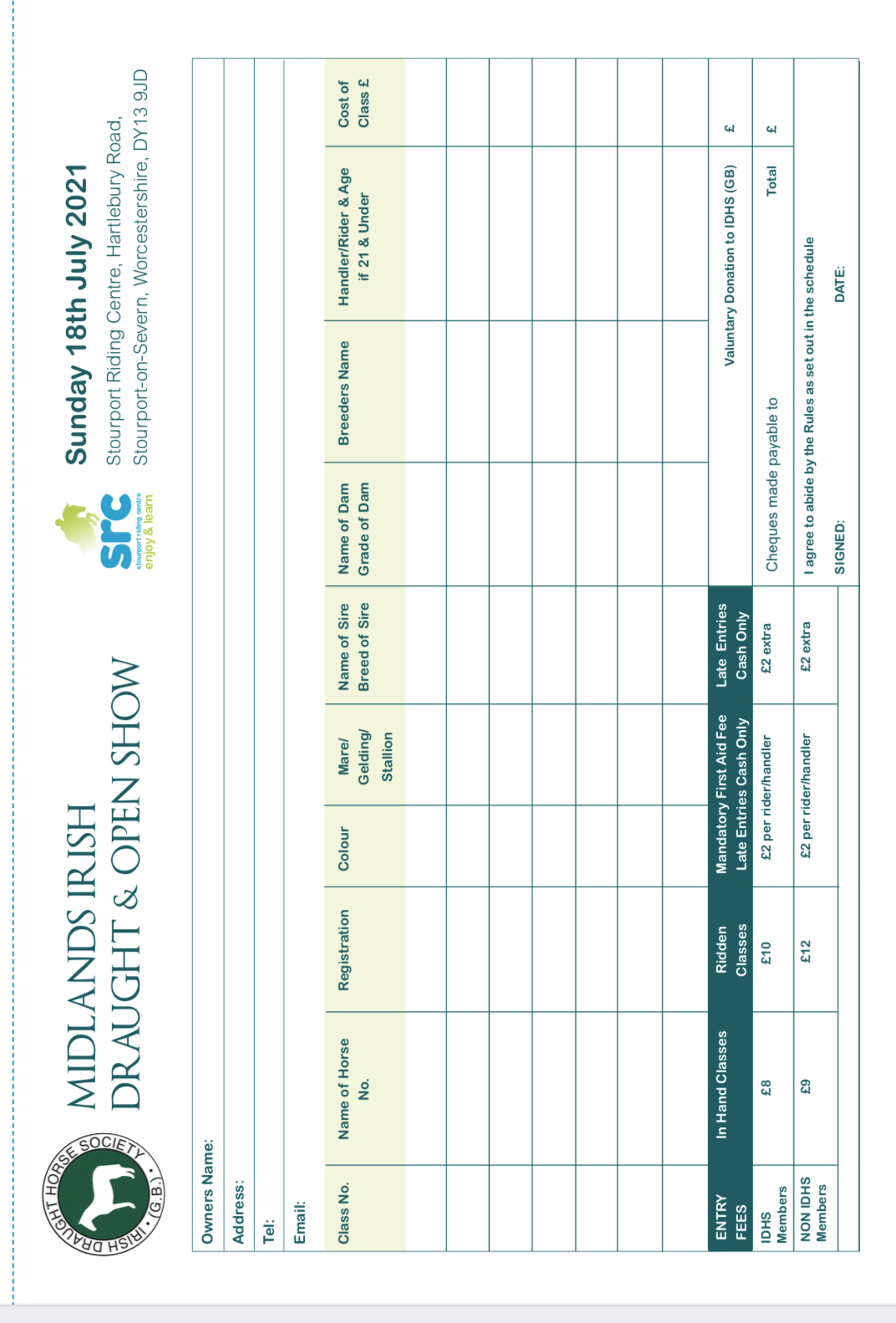 IDHS(GB) MEMBERSNON IDHSGB MEMBERSIN HAND£9.00£10.00RIDDEN£10.00£12.00MANDATORY FIRST AID£2.00 per Rider/Handler£2.00 per Rider/Handler